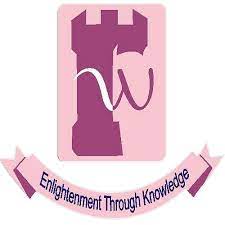 Shaheed Benazir Bhutto Women University PeshawarTENDER NOTICE FOR CIVIL WORK(Single Stage Two Envelope Method)The Shaheed Benazir Bhutto Women University Peshawar invites sealed bids/Quotation’s/Proposal from interested Firms/Contractors registered with PEC (2022-23) in the concerned category for its PSDP-funded project titled “Strengthening of Shaheed Benazir Bhutto Women University Peshawar” for the following components of the Civil work of the said Project.The subject tender shall be processed in accordance with Rules 14-2-b (Single stage two envelop bidding method) of the KPPRA 2014 as per standard PEC guidelines.Detailed Terms & Conditions/ Tender documents can be obtained from the office of the undersigned on the written application of the company’s letterhead, immediately after uploading/ publication of the Tender during office hours i.e., 0900 hours to 1600 hours, except Saturdays and Sundays, on the provision of Bank Draft/ Call Deposit Receipt of Rs. 2000/- in the name of Treasurer, Shaheed Benazir Bhutto Women University Peshawar till 20/12/2022.Two (02) percent CDR of the total estimated cost must be attached with the financial bid (which will be refundable to the unsuccessful bidders) in favor of Treasurer, Shaheed Benazir Bhutto Women University Peshawar and to produce at the time of application. The earnest money should be in the form of a Bank Draft/ Call Deposit Receipt. No Crossed-Cheque/ Bank Challan/ Cash will be accepted.The Technical Bids will be opened on the same date at 11:30 am in the Committee Room, whereas Financial Bids will be opened after the Completion of the technical Evaluation.Terms and Conditions:The prospective firms/contractors shall provide:Valid Registration with PEC (in the relevant category or above with relevant specialization codes) FBR and Provincial Revenue Authority (KPRA) or any other relevant councils/organizations.Details of similar nature of projects/work (equal or greater amount) executed indicating Project Cost, Scope of Work, Inception date, and completion date with verified /attested documents from the client.  Details of construction equipment, tools, plants, and machinery available with the firm/Contractor with verified ownership documents and indicate yearly increase. Full bio data List of Technical staff available with the firm/contractors showing proof of their engagement with the firm with fresh attestation/proofs.To substantiate the financial soundness of the firm, a Bank Certificate and Bank statement clearly indicating the creditworthiness of the firm/contractor and a copy of the to-date balance sheet may be furnished.Detail of any arbitration/litigation or similar proceedings against any Government, Semi Government Department showing extent, results & present status.Undertaking on judicial stamp paper that the firm has never been blacklisted by any of the Govt or semi Govt organizations.Incomplete documents/conditional/telegraphic applications in view of mandatory required documents shall not be entertained, be rejected, and will not be considered for works. Any concealment of the information/details mentioned in the application will result in the disqualification of the firm /Contractor.The additional bid security will sort from the successful bidder in light of KPPRA Rules. The Shaheed Benazir Bhutto Women University Peshawar may reject any or all bids at any time prior to the acceptance of the bid in accordance with KPPRA Rules. PROJECT DIRECTOR 
Shaheed Benazir Bhutto Women University, PeshawarMain Campus Charsadda Road Larama Peshawar. Khyber Pakhtunkhwa.S.NoName of WorkEstimated CostBid SecurityLast date & time for submission of technical and Financial Bid01Construction of Academic BlockRs. 397.996 million2% CDR on Estimated Cost21/12/2022 at 11: 00 AM02Construction of Administartion BlockRs. 139.744 Million2% CDR on Estimated Cost21/12/2022 at 11: 00 AM03Construction of Hostel-ARs. 246.033 Million2% CDR on Estimated Cost21/12/2022 at 11: 00 AM